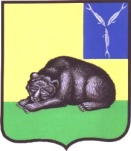 ГЛАВА  МУНИЦИПАЛЬНОГО ОБРАЗОВАНИЯ ГОРОД ВОЛЬСК
 ВОЛЬСКОГО МУНИЦИПАЛЬНОГО РАЙОНА САРАТОВСКОЙ ОБЛАСТИОктябрьская ул., д.114, г. Вольск, Саратовская обл., 412906Тел. (84593) 7-02-52, Факс (84593) 7-02-52, e-mail: volsk-ms@mail.ruЗаключениео результатах публичных слушаний по обсуждениюпроекта решения Совета муниципального образования город Вольск«О бюджете муниципального образования город Вольск на 2022 год и  на плановый период 2023 и 2024 годов»   07 декабря 2021 г.                                                       г.Вольск          В соответствии со ст.10 Устава муниципального образования город Вольск Вольского муниципального района, Положением о публичных слушаниях, утвержденным  решением Совета муниципального образования город Вольск № 27/2-159  от 14.09.2010 г., на основании протокола публичных слушаний по обсуждению проекта решения Совета муниципального образования город Вольск «О бюджете муниципального образования город Вольск на 2022 год и  на плановый период 2023 и 2024 годов» от 06.12.2021 года, и.о. главы муниципального образования город Вольск вынес настоящее заключение о следующем:          1. Считать публичные слушания по обсуждению проекта решения Совета муниципального образования город Вольск «О бюджете муниципального образования город Вольск на 2022 год и  на плановый период 2023 и 2024 годов» состоявшимися.          2. Представленный на рассмотрение публичных слушаний проект решения Совета муниципального образования город Вольск «О бюджете муниципального образования город Вольск  на 2022 год и  на плановый период 2023 и 2024 годов» одобрен единогласно.         3. В соответствии со ст.42 Устава  муниципального образования город Вольск Вольского муниципального района Саратовской области, одобренный по результатам публичных слушаний от 06 декабря 2021 года, проект решения Совета муниципального образования город Вольск «О бюджете муниципального образования город Вольск на 2022 год и  на плановый период 2023 и 2024 годов» внести на рассмотрение Совета муниципального образования город Вольск в установленном порядке.         4.Рекомендовать депутатам Совета муниципального образования город Вольск утвердить проект решения «О бюджете муниципального образования город Вольск на 2022 год и  на плановый период 2023 и 2024 годов».          5. На момент голосования в большом зале администрации Вольского муниципального района присутствовало 26 человек. По результатам голосования «за» проголосовало - 26  человек, «против» - 0 человек,  «воздержался»  - 0 человек.          6.Настоящее заключение подлежит официальному опубликованию.И.о. главымуниципального образования город Вольск                                                                          И.Г. Долотова